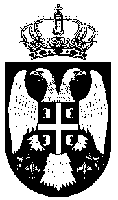 	Република Србија 	 МИНИСТАРСТВО ФИНАНСИЈА	 Број: 483-00-01207/2021	                   27. 12.2021. године 	 Београд На основу чл. 11. и 23. Закона о државној управи („Службени гласник РС”, бр. 79/05, 101/07, 95/10,  99/14, 47/18 и 30/18-др.закон), а у вези са чланом 139. став 1. Царинског закона („Службени гласник РС”, бр. 95/18, 91/19 - др.закон, 144/20 и 118/21) и Уредбом о царинским поступцима и царинским формалностима („Службени гласник РС”, бр. 39/19 и 8/20), 	  	министар финансија доноси ИНСТРУКЦИЈУ у вези са спровођењем царинских формалности код прекограничног промета електричне енергије и код промета електричне енергије преко административне линије са Аутономном покрајином Косово и Метохија             Овом инструкцијом ближе се уређује начин и поступак царинских органа код прекограничног промета електричне енергије као и промета електричне енергије преко административне линије са Аутономном покрајином Косово и Метохија (у даљем тексту: АПКМ).            Одредбама Закона о енергетици, Уговора о оснивању енергетске заједнице, као и Директивом ЕУ број 2009/72 од 13. јула 2009. године о зajeдничким прaвилима зa унутрaшњe тржиштe eлeктричнe eнeргиje, којом се укида Директива број 2003/54/ЕС, дошло је до либерализације тржишта електричне енергије.  Утврђена је обавеза ЕМС АД Београд да води евиденциjу о промету електричне енергије. У том смислу, ЕМС АД Београд је дужно да води евиденције о свим прекограничним прометима електричне енергије на границама Републике Србије, као и о свим прометима на административној линији са АПКМ, на нивоу балансне групе, у складу са Правилима о раду преносног система на које је Сaвeт Aгeнциje зa eнeргeтику Рeпубликe Србиje дао сагласност у виду Одлуке o дaвaњу сaглaснoсти нa Прaвилa o рaду прeнoснoг систeмa eлeктричнe eнeргиje („Службени гласник Републике Србије”, број 60/20).  Податке о укупним количинама на месечном нивоу, као и податке о укупним количинама на нивоу балансне групе на месечном нивоу, ЕМС АД Београд доставља надлежном царинском органу. Наведени подаци исказују се у потврдама на обрасцима П1 и П2, датим у прилогу ове инструкције.              У случају спровођења поједностављених царинских поступака из члана 145. став 1. и члана 158. Царинског закона („Службени гласник РС”, бр. 95/18, 91/19 -др. закон, 144/20 и 118/21), лиценцирани учесник на тржишту електричне енергије мора имати одобрење надлежног царинског органа.  СПРОВОЂЕЊЕ ЦАРИНСКОГ ПОСТУПКА ПРИ УВОЗУ,ИЗВОЗУ И ТРАНЗИТУ ЕЛЕКТРИЧНЕ ЕНЕРГИЈЕЕвидентирање прекограничног промета електричне енергије              Свака балансно одговорна страна дужна је да ЕМС АД Београд првог радног дана у месецу поднесе месечне извештаје о прекограничном промету електричне енергије за промет у претходном месецу. Након утврђивања тачног чињеничног стања, а на основу пријављених и потврђених дневних планова рада балансно одговорне стране, ЕМС АД Београд  наведене извештаје потврђује на истим обрасцима.               Ради једнообразног поступања, у прилогу ове инструкције дат је изглед напред поменутих образаца и то: Образац 1: Извештај о увозу електричне енергије;Образац 2: Извештај о извозу електричне енергије;Образац 3: Извештај о транзиту електричне енергије.               Након извршене овере предметних образаца, ЕМС АД Београд  исте без одлагања доставља балансно одговорној страни и надлежном царинском органу.              Поред вођења евиденције на које је обавезан царинским, пореским, девизним и другим прописима, лиценцирани учесник је дужан да сачини и изводе из евиденције прекограничног промета електричне енергије на месечном нивоу, те да исте приложи надлежном царинском органу приликом подношења остале документације ради спровођења одговарајућих царинских поступака.               У прилогу ове инструкције дат је изглед поменутих образаца и то: Образац Е1: Евиденција увоза електричне енергије; Образац Е2: Евиденција извоза електричне енергије;Образац Е3: Евиденција транзита електричне енергије. Подаци у обрасцима евиденције исказују се редом по уговорима (тј. инопартнерима), а не хронолошки по извршеним трансакцијама. За тачност података у наведеним обрасцима одговоран је лиценцирани учесник.       Надлежност царинских органа за спровођење царинског поступка            За спровођење царинског поступка са електричном енергијом надлежна је Царинарница Београд, Царинска испостава Лука Београд. Царински орган надлежан за спровођење царинског поступка са електричном енергијом дужан је да при спровођењу поступка, увидом у регистар лиценци који се налази на сајту Агенције за енергетику Републике Србије, провери статус лиценцираног учесника који се појављује у царинском поступку. Број лиценце лиценцираног учесника уноси се у рубрику 44 декларације. Изузетно, у случају да је лиценцираном учеснику одузета лиценца у току обрачунског периода, то лице дужно је да поднесе декларацију, односно исправе и друга документа за период у ком је лиценца још увек важила.  Царински поступак са електричном енергијом која се увозиЗа електричну енергију која је исказана у Извештају о увозу електричне енергије (Образац 1) за одређени месец, лиценцирани учесник је дужан да до 10. у следећем месецу надлежном царинском органу поднесе декларацију за стављање робе у слободан промет, изузев оператора преносног система, за енергију купљену на регионалном и јединственом европском баласном тржишту, који је дужан да надлежном царинском органу поднесе декларацију за стављање робе у слободан промет до последњег радног дана у следећем месецу. Ако је страно лице лиценцирани учесник који се појављује као увозник електричне енергије, декларација се попуњава тако што се у рубрику 8 (Прималац) уписују подаци о страном лицу лиценцираном учеснику. У рубрику 14 (Декларант/заступник) уписују се подаци о посредном царинском заступнику, ангажованим од стране страног лица.                Уз декларацију за стављање робе у слободан промет прилажу се следеће исправе: - Извештај о увозу електричне енергије, који је оверен од стране ЕМС АД Београд(Образац 1); - Фактуре, у којима, између осталог, морају бити наведени подаци о продавцу, количини и вредности електричне енергије, а у случају да се не ради о купопродаји, прилаже се други документ, који садржи све неопходне податке, а нарочито податке о количини и вредности електричне енергије; - Евиденција увоза електричне енергије (Образац Е1); - Остале исправе неопходне за спровођење царинског поступка.  Ако је страно или домаће лице део балансне групе, за коју је балансно одговорна страна друго домаће или страно лице, декларацију за стављање у слободан промет подноси члан балансне групе, тј. лиценцирани учесник који је власник електричне енергије, односно његов посредни заступник. Уз декларацију за стављање у слободан промет прилажу се следеће исправе: Копија овереног Извештаја о увозу електричне енергије (Образац 1), који се односи на укупну електричну енергију која се увози на нивоу целе балансне групе, који у оригиналу ЕМС АД Београд  доставља балансно одговорној страни, као и прилог у коме су наведени сви лиценцирани учесници, чланови те балансне групе; Потврда балансно одговорне стране о расподели електричне енергије по лиценцираном учеснику унутар балансне групе; Фактуре, у којима, између осталог, морају бити наведени подаци о продавцу, количини и вредности електричне енергије, а у случају да се не ради о купопродаји, прилаже се други документ, који садржи све неопходне податке, а нарочито податке о количини и вредности електричне енергије; Евиденција увоза електричне енергије (Образац Е1); Остале исправе неопходне за спровођење царинског поступка.                       Царински поступак са електричном енергијом која се извози           За електричну енергију која је исказана у Извештају о извозу електричне енергије (Образац 2) за одређени месец, лиценцирани учесник је дужан да до 10. у следећем месецу поднесе надлежном царинском органу извозну декларацију, изузев оператора преносног система, за енергију продату на регионалном и јединственом европског балансном тржишту, који је дужан да надлежном царинском органу поднесе извозну декларацију до последњег радног дана у следећем месецу.  Ако је страно лице лиценцирани учесник који се појављује као лице које извози електричну енергију, декларација се попуњава тако што се у рубрику 2 (Пошиљалац/извозник) уписују подаци о оператору преносног система, а подаци о страном лицу лиценцираном учеснику уносе се у Рубрику 44. У рубрику 14 (Декларант/заступник) уписују се подаци о посредном царинском заступнику, ангажованим од стране страног лица.              Уз извозну декларацију прилажу се следеће исправе:  - Извештај о извозу електричне енергије, који је оверен од стране ЕМС АД Београд (Образац 2); 	- Фактуре, у којима, између осталог, морају бити наведени подаци о купцу, количини и вредности електричне енергије, а у случају да се не ради о купопродаји, прилаже се други документ, који садржи све неопходне податке, а нарочито податке о количини и вредности електричне енергије;  	- Евиденција извоза електричне енергије (Образац Е2); - Остале исправе неопходне за спровођење царинског поступка.   Ако је страно или домаће лице део балансне групе, за коју је балансно одговорна страна друго домаће или страно лице, извозну декларацију подноси члан балансне групе, тј. лиценцирани учесник који је власник електричне енергије, односно његов посредни заступник. Уз декларацију прилажу се следеће исправе: - Копија овереног Извештаја о извозу електричне енергије (Образац 2), који се односи на укупну електричну енергију која се извози на нивоу целе балансне групе, који у оригиналу ЕМС АД Београд доставља балансно одговорној страни, као и прилог у коме су наведени сви лиценцирани учесници, чланови те балансне групе; - Потврда балансно одговорне стране о расподели електричне енергије по лиценцираном учеснику унутар балансне групе; - Фактуре, у којима, између осталог, морају бити наведени подаци о купцу, количини и вредности електричне енергије, а у случају да се не ради о купопродаји, прилаже се други документ, који садржи све неопходне податке, а нарочито податке о количини и вредности електричне енергије; - Евиденција извоза електричне енергије (Образац Е2); - Остале исправе неопходне за спровођење царинског поступка. Царински поступак са електричном енергијом која транзитира             У смислу ове инструкције, транзит представља само онај пренос електричне енергије преко транзитног подручја који се обави једновремено тј. у истом обрачунском сату.               Транзит електричне енергије може се вршити на основу различитих спољнотрговинских послова (нпр. уговор о реекспортној продаји електричне енергије, уговор о посредовању и др.).              За електричну енергију која је транзитирала у одређеном месецу лиценцирани учесник је дужан да до 10. у следећем месецу надлежном царинском органу поднесе:  - Извештај о транзиту електричне енергије (Образац 3), који је оверен од стране ЕМС АД Београд, у три примерка; - Евиденцију транзита електричне енергије (Образац Е3); - Остале исправе неопходне за спровођење царинског поступка.  Ако је страно или домаће лице део балансне групе, за коју је балансно одговорна страна друго домаће или страно лице, члан балансне групе, тј. лиценцирани учесник који је власник електричне енергије, дужан је да надлежном царинском органу поднесе:  - Копију овереног Извештаја о транзиту електричне енергије (Образац 3), који се односи на укупну електричну енергију која транзитира на нивоу целе балансне групе, који у оригиналу ЕМС АД Београд доставља балансно одговорној страни, као и прилог у коме су наведени сви лиценцирани учесници чланови те балансне групе; - Потврду балансно одговорне стране о расподели електричне енергије по лиценцираном учеснику унутар балансне групе; - Евиденцију транзита електричне енергије (Образац Е3); - Остале исправе неопходне за спровођење царинског поступка.              Поступак се окончава овером Извештаја о транзиту електричне енергије (Образац 3) од стране царинског органа, након чега исти представаља потврду о извршеном транзиту.               Царински орган задржава један примерак извештаја са приложеном документацијом, а два примерка извештаја враћа подносиоцу.                 Надлежни царински орган ће водити евиденцију у Контролнику о евидентирању извештаја о извршеном транзиту електричне енергије. СТУПАЊЕ НА СНАГУ Ова инструкција ступа на снагу на дан потписивања.          Даном ступања на снагу ове инструкције, престаје да важи Инструкција министра финансија број: 312-01-25/2015-17 од 18.12.2015. године. Прилог: Потврда о укупно реализованом прекограничном промету, односно промету преко административне линије електричне енергије (Образац П1)Потврда о реализованом прекограничном промету, односно промету преко  административне линије електричне енергије (Образац П2)Извештај о увозу електричне енергије за обрачунски период (Образац1)Извештај о извозу електричне енергије за обрачунски период (Образац 2) Извештај о транзиту електричне енергије за обрачунски период (Образац 3)Евиденција увоза електричне енергије (Образац Е1) Евиденција извоза електричне енергије (Образац Е2) Евиденција транзита електричне енергије (Образац Е3)                        МИНИСТАР                      Синиша МалиОбразац П1  Акционарско друштво „ЕЛЕКТРОМРЕЖА СРБИЈА” 	 Дирекција за послове тржишта електричне енергије Београд, Број:  ПОТВРДА  О УКУПНО РЕАЛИЗОВАНОМ  ПРЕКОГРАНИЧНОМ ПРОМЕТУ, ОДНОСНО ПРОМЕТУ ПРЕКО АДМИНИСТРАТИВНЕ ЛИНИЈЕ ЕЛЕКТРИЧНЕ ЕНЕРГИЈЕ ЗА МЕСЕЦ _________ 20_____ ГОДИНЕ Достављено:                                     Акционарско друштво „ЕЛЕКТРОМРЕЖА СРБИЈА”  - Царинарници Београд                                                                ___________________________        ЦИ Лука Београд                                                                           (потпис одговорног лица)  Акционарско друштво „ЕЛЕКТРОМРЕЖА СРБИЈА”   	 	 	                                               Образац П2  Дирекција за тржиште  електричне енергије Београд,  Број:  ПОТВРДАО РЕАЛИЗОВАНОМ ПРЕКОГРАНИЧНОМ ПРОМЕТУ, ОДНОСНО ПРОМЕТУ ПРЕКО АДМИНИСТРАТИВНЕ ЛИНИЈЕ ЕЛЕКТРИЧНЕ ЕНЕРГИЈЕ ЗА МЕСЕЦ _____________20___ ГОДИНЕза предузеће: _________________________  ПИБ:              _________________________   ______________________   (потпис одговорног лица) Царинарници Београд  ЦИ Лука Београд  Образац 1Извештај о УВОЗУ електричне енергије      за обрачунски период ___________УВОЗНИК:___________ПИБ: _ _ _ _ _ _ _ _ _Потврђујем тачност наведених података.У ________________, дана _______________          _____________________________      (потпис одговорног лица )------------------------------------------------------------------------------------------------------------------------- ПОТВРДА: Потврђујемо УВОЗ електричне енергије за наведени обрачунски период у количини од __________ MWh.                         _________________________________ЕМС АД Београд  у Београду, дана______________	                                                                                                                                    (потпис одговорног лица)Oбразац 2Извештај о ИЗВОЗУ електричне енергије            за обрачунски период___________	      ИЗВОЗНИК:__________ПИБ: _ _ _ _ _ _ _ _ _Потврђујем тачност наведених података.У ________________, дана _______________          _____________________________             (потпис одговорног лица )------------------------------------------------------------------------------------------------------------------------- ПОТВРДА: Потврђујемо ИЗВОЗ електричне енергије за наведени обрачунски период у количини од __________ MWh.                                    ______________________ЕМС АД Београд       у Београду, дана______________	  						                                     (потпис одговорног лица)Образац 3Извештај о ТРАНЗИТУ електричне енергије	      за обрачунски период______________ПРЕДУЗЕЋЕ: ____________ПИБ: _ _ _ _ _ _ _ _ _Потврђујем тачност наведених података.У ________________, дана _______________          _____________________________           (потпис одговорног лица )ПОТВРДА: Потврђујемо ТРАНЗИТ електричне енергије  у количини од _______ Мwh	          (потпис одговорног лица)	    (потпис царинског службеника)ОБРАЗАЦ Е1  Евиденција УВОЗА  електричне енергије  за месец ____________ 20 ___  Увозник: ____________________ ПИБ:       ____________________  Потврђујем тачност наведених података  У _____________, дана  ____________ 	 	 	 	 	 	 	 	 	 	____________________     (потпис одговорног лица)   ОБРАЗАЦ Е2  Евиденција ИЗВОЗА  електричне енергије  за месец ____________ 20 ___  Извозник: ____________________ ПИБ:         ____________________ Потврђујем тачност наведених података У _____________, дана  ____________ 	 	 	 	 	 	 	 	 	 	____________________     (потпис одговорног лица)  ОБРАЗАЦ Е3 Предузеће:__________________ ПИБ: ______________________ ЕВИДЕНЦИЈА ТРАНЗИТА ЕЛЕКТРИЧНЕ ЕНЕРГИЈЕ (РЕЕКСПОРТ) ЕВИДЕНЦИЈА ТРАНЗИТА ЕЛЕКТРИЧНЕ ЕНЕРГИЈЕ ПО ОСНОВУ ДРУГИХ СПОЉНОТРГОВИНСКИХ ПОСЛОВА Потврђујем тачност наведених података У _______________, дана ______________ 	  	____________________________ (потпис одговорног лица) Обрадила: Јелена СимићСагласан: Милка ЖивановићОдобрила: Снежана КарановићОдобрила: Данијела Вазура Граница/адм. линија Улаз (MWh)  Излаз (MWh)  Румунија  Бугарска  Северна Македонија  Црна Гора  Албанија  Босна и Херцеговина  Хрватска  Мађарска  АПКМ Укупно Граница/адм. линија Улаз (MWh) Излаз (MWh) Румунија Бугарска Северна Македонија Црна Гора Албанија Босна и Херцеговина Хрватска Мађарска АПКМ  Укупно Транзит САТукупноДАН123456789101112131415161718192021222324MWh01020304050607080910111213141516171819202122232425262728293031УКУПНО  MWhУКУПНО  MWhУКУПНО  MWhСАТукупноДАН123456789101112131415161718192021222324MWh01020304050607080910111213141516171819202122232425262728293031УКУПНО  MWhУКУПНО  MWhУКУПНО  MWhСАТукупноДАН123456789101112131415161718192021222324MWh01020304050607080910111213141516171819202122232425262728293031УКУПНО  MWhУКУПНО  MWhУКУПНО  MWhЕМС АД Београду Београду, дана______________       ЦИ Лука БеоградРед. бр. Граница/адм. линија Ино партнер Уговор Фактура Количина МWh Цена Вредност ЕУР Ред. бр. Граница/адм. линија Ино партнер Уговор Фактура Количина МWh Цена Вредност ЕУР Евиденција транзита електричне енергије купљене у иностранству Евиденција транзита електричне енергије купљене у иностранству Евиденција транзита електричне енергије купљене у иностранству Евиденција транзита електричне енергије купљене у иностранству Евиденција транзита електричне енергије купљене у иностранству Евиденција транзита електричне енергије купљене у иностранству Евиденција транзита електричне енергије купљене у иностранству Евиденција транзита електричне енергије купљене у иностранству Евиденција транзита електричне енергије продате у иностранству Евиденција транзита електричне енергије продате у иностранству Евиденција транзита електричне енергије продате у иностранству Евиденција транзита електричне енергије продате у иностранству Евиденција транзита електричне енергије продате у иностранству Евиденција транзита електричне енергије продате у иностранству Евиденција транзита електричне енергије продате у иностранству Евиденција транзита електричне енергије продате у иностранству Ред. бр Граница/адм. линија Ино партнер Уговор Фактура Количина KWh Цена Вредност ЕУР Ред. бр Граница/адм. линија Ино партнер Уговор Фактура Количина KWh Цена Вредност ЕУР 